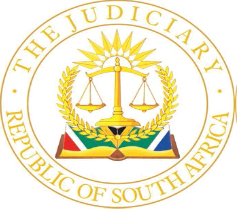 IN THE HIGH COURT OF SOUTH AFRICA(EASTERN CAPE DIVISION, MAKHANDA)          Not Reportable                                                                                                       Case no:2732/2021 In the matter between:SOUTH PARADIGM (PTY) LTD		 ApplicantandMQUQO ATTORNEYS 	      First RespondentKHAYA EDGAR MQUQO	       Second Respondent___________________________________________________________________JUDGMENT ___________________________________________________________________Govindjee JThe applicant and the first respondent entered into a written lease on 18 March 2020. The commercial property, situated at 6 Mantis Business Centre, Cambridge, (‘the property’) is owned by the applicant and utilised by the respondents for the purpose of operating a law firm. The second respondent signed the lease agreement on behalf of the first respondent. The applicant seeks the ejectment of the respondents from the property and requires undisturbed possession to be restored. In terms of the lease agreement, the property was let for a period of three years, commencing on 1 March 2020. It is accepted that the property is a commercial and / or business premises and that the provisions of the Prevention of Illegal Eviction from and Unlawful Occupation of Land Act, 1998 do not apply.The lease agreement provided that the agreement could be terminated in the event of breach, including cases where rental had not been paid timeously. The first respondent allegedly breached the agreement by failing to pay rent between May and August 2020 and was given written notice to rectify the breach within seven days. The first respondent did not respond to this notice and did not pay the arrear rental demanded. The applicant cancelled the lease agreement on 28 September 2020, informing the first respondent that it should vacate the premises on or before 30 September 2020. No response was received. The respondents continue to occupy the property and utilise it for business purposes despite not making any payments towards rental or other charges since November 2020. The respondents did not deny the cancellation of the lease agreement in their papers. They dispute the extent of the arrears claimed and that issue has been referred to arbitration. The respondents raise two points in limine in opposition. The first is lis alibis pendens and the second is the jurisdiction of this court. The respondents, during argument, raised question marks over the validity of the cancellation.The lease agreement included an arbitration clause. Both points in limine stem from the following portions of this clause:‘Any dispute at any time between the parties hereto about this agreement or its interpretation, rectification, breach, termination or cancellation, as well as its validity, shall be submitted to and decided by arbitration in terms of rules, conditions and terms of The Arbitration Act, 1965. The arbitration shall be initiated by either party demanding such arbitration by way of written notice to the other party …This arbitration clause shall not preclude a party from seeking urgent relief in a court of appropriate jurisdiction where grounds for urgency exist.The parties agree that the magistrate court where the property is situated will have jurisdiction to hear any dispute arising between the parties in terms of this agreement.’It is trite that arbitration is a method for resolving disputes and that a disputed claim is sent to arbitration so that the dispute may be determined. No purpose can be served by arbitration on an undisputed claim as there would be nothing for the arbitrator to decide. It is thus unsurprising that clause 16 of the lease agreement refers specifically to ‘Any dispute …’.In this case, the agreement provided that ‘Any dispute … about this agreement or its interpretation, rectification, breach, termination or cancellation, as well as its validity …’ would be submitted to arbitration, barring instances where urgent relief was sought.Importantly, however, an arbitration agreement does not deprive a court of its ordinary jurisdiction over the disputes which it encompasses. It has been held that arbitration is ‘ … far from an absolute requirement, despite the contractual provision for it. If either party takes the arbitrable dispute straight to Court, and the other does not protest, the litigation follows its normal course, without a pause.  To check it, the objector must actively request a stay of the proceedings. Not even that interruption is decisive. The Court has a discretion whether to call a halt for arbitration or to tackle the disputes itself. When it chooses the latter, the case is resumed, continued and completed before it, like any other. Throughout, its jurisdiction, though sometimes latent, thus remains intact.’A party seeking to utilise, or to insist upon the utilisation of, arbitration proceedings instead of court proceedings should lodge a substantive application under the Arbitration Act, 1965 for the requisite stay, or file a special plea asking for a stay in terms of the common law. In this case, the respondents, seemingly having accepted that the lease had been cancelled, did not apply for a stay of proceedings, either relying on s 6 of the Arbitration Act or on the common law, pending the outcome of an arbitration. A respondent wishing to invoke the arbitration agreement has both methods available to it to stay the court case and allow the arbitration to proceed. They also failed to refer any suggested dispute about the lawfulness of cancellation on the strength of disputed rental amounts to arbitration, as they may have chosen to do. Instead of invoking the arbitration agreement to seek a stay of proceedings pending the finalisation of the arbitration, or to refer a dispute about the lawfulness of the cancellation, the respondents seize upon the applicant’s referral to arbitration, to which I will return, to argue, firstly, that the present application is lis alibis pendens and should be dismissed. Such a plea is based on the proposition that the dispute (lis) between the parties is being litigated in another forum (arbitration) so that it would be inappropriate for it to be litigated in this court. Courts seek to avoid the situation where the same issue is pronounced upon by different courts, coupled with the associated risk that different conclusions will be reached by each. Fundamental to the plea is the requirement that ‘ … the same plaintiff has instituted action against the same defendant for the same thing arising out of the same cause …’It is the applicant that has referred the issue of the disputed unpaid rental amount to arbitration. The respondents, without disputing the cancellation of the lease agreement on the papers, dispute the extent of the indebtedness to the applicant and the obligation to pay rental for March, April and May 2020. It is that dispute that forms the basis of the applicant’s arbitration referral. It is, in other words, immediately apparent from the papers that the referral to arbitration relates solely to recovery of arrear rental, a matter placed in dispute by the respondents. Interpreting the arbitration notice, the reference to referral of ‘ … the matter …’ to arbitration in paragraph 2 of the arbitration notice, can only relate to the subject matter referred to in paragraph 1 of the arbitration notice, which relates to demand for payment. The present application is concerned with a different matter, namely the ejectment of the respondents from the premises following cancellation of the lease agreement. Placed in the language of Hassan and another v Berrange NO, while the parties may be the same, the two proceedings cannot be said to ‘ … arise out of the same cause …’ The referral to arbitration does not deal with the respondents’ continued unlawful occupation of the property or with the matter of eviction. As such, it would in any event have served no purpose for the respondents to seek a stay of these eviction proceedings pending the outcome of arbitration proceedings focused on the issue of non-payment of arrear rental. It follows that the first point in limine must be dismissed. In any event, and to the extent that it may be necessary for this court to express itself further on the point, the court considers it appropriate to exercise a discretion to proceed and deal with the dispute, rather than call a halt to proceedings and refer this particular matter to arbitration.Regarding the court’s jurisdiction, the SCA held in Standard Bank of South Africa Ltd and others v Mpongo, that s 29 of the Magistrates’ Court Act is, along with sections of other legislation, premised on the High Court having concurrent jurisdiction with magistrates’ courts. Leaving aside the possibility of interim applications for ejectment in the magistrate’s court pending final determination of an action for ejectment, s 29(b) of the Magistrates’ Courts Act, 1944 limits the magistrate’s court to jurisdiction, in respect of causes of action, to actions of ejectment against the occupier of any premises or land within the district or regional division. The word ‘actions’ in s 29(1) has the narrower meaning of proceedings initiated by summons and it is accepted that an application for the delivery of property or for permanent final ejectment, leaving aside PIE applications, may not be brought in the magistrate’s court. There is also a proviso linked to a ministerially determined amount. It must be remembered that High Courts exercise the original authority of the state to resolve all disputes, of any kind, that are capable of being resolved by a resort to law, unless that authority has been assigned to another court. There is, as a result, a strong presumption against the ouster of the High Court’s jurisdiction, and the mere fact that this statute has vested jurisdiction in the lower court for an ejectment action is insufficient to create an implication that the jurisdiction of the High Court has been ousted. The High Court must entertain matters within its territorial jurisdiction that fall within the jurisdiction of a magistrate’s court, if brought before it, because it has concurrent jurisdiction with the magistrate’s court.  The magistrate’s court is a creature of statute with limited jurisdiction. Reading the arbitration clause in a way that compels the applicant to proceed before a magistrate’s court would elevate its jurisdiction to include applications for ejectment, in parallel with the High Court, in circumstances where the legislature has limited its scope of authority and did not contemplate this outcome. In addition, it would trample on the right of an applicant to choose a court of competent jurisdiction to commence litigation. As the SCA held in Standard Bank, there is long-standing authority that even when a High Court has a matter before it that could have been brought in a Magistrate’s Court, it has no power to refuse to hear the matter. There can, in addition, be no suggestion that the applicant is instituting these proceedings in this forum for an extraneous or improper purpose. The second point in limine must consequently also be dismissed.The applicant has made out a case for an eviction order to be granted in its favour. It is the lawful owner of the premises and the respondents are in occupation against its will. The first respondent has not vacated the premises and has not demonstrated any acceptable basis for doing so subsequent to its lease being terminated. That termination was based on the lessee’s breach in failing to make payment of rental, which amounts to a material breach of an essential term, even though the respondents may have disputed their payment obligations for a few months. Clause 8.4 of the lease agreement provides:‘The Lessor can immediately terminate this agreement should The Lessee be in breach of this agreement in any manner such as but not limited to failure to timeously make payment of the rental due…’This is precisely what occurred, with clear and unequivocal communication having followed. Lessors enjoy the right to claim supplementary remedies in addition to cancellation. This includes claiming arrear rental for the lessee’s use and enjoyment of the leased property (including triggering the arbitration clause, in this instance), as well as damages. The basis upon which the respondents claim an entitlement to remain in occupation of the premises is not apparent from the answering affidavit. The suggestion that this entitlement might result from a minor spat regarding remote control access is insufficient. Similarly, it cannot be argued that non-payment of rental was justified in order to prevent eviction because any payments might have been accepted by the applicant for the months in dispute.Given the nature of the dispute, the monthly rental amount, and the circumstances, I consider a costs award on the Magistrate’s Court scale to be appropriate. In the circumstances, the following order will issue:The respondents’ late filing of heads of argument is condoned.The first respondent, and all those who occupy by, through or under the first respondent, are ordered to vacate the commercial premises situated at No. 6 Mantis Business Centre, 14 Byron Street, Cambridge, East London, Eastern Cape, and to give applicant undisturbed possession thereof, within 7 days of the date of this order.The Sheriff of the above Honourable Court, or its deputy, with the assistance of the South African Police Service, if necessary, is authorised to execute and give effect to the order in terms of paragraph 2, above.The first respondent is ordered to pay the costs of this application on the Magistrate’s Court scale._________________________ A. GOVINDJEE                                                                                                                                                       JUDGE OF THE HIGH COURTHeard: 	24 March 2022                                                                          Delivered: 	14 April 2022 Appearances:		Counsel for the Applicant:	Adv S. Sephton                                                 St George’s ChambersInstructed by:	Huxtable Attorneys	26 New Street                                                 Makhanda                                                 046 622 2692Attorney for the Respondent: 	Mr K.E Mquqo                                             	Mquqo Attorneys	No. 06 Mantis Business Centre	14 Byron Street	Cambridge	                                                 East London                                                 046 622 9350